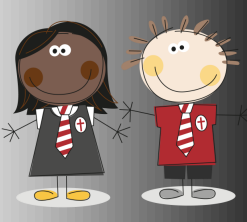 We are sports peopleIntentIn PE, when a child leaves Dean Gibson we would like them to…IntentIn PE, when a child leaves Dean Gibson we would like them to…IntentIn PE, when a child leaves Dean Gibson we would like them to… Enjoy, succeed, be curious and excel in sport and other physical activities. We aim to use the stunning and unique South Lakeland outdoors and countryside for our children to maximise time spent in the outdoors, caring for our diverse local environment and being active. We want our children to lead lifelong healthy lifestyles by fostering a love and curiosity of Physical Education, physical activity and the great Cumbrian outdoors. Opportunities to compete in competitive inter-school sports events and festivals will be offered to all children in order to build their skills and curiosity and help to embed values such as teamwork, leadership, fairness and respect for our team and opposition. We want to develop our children’s curiosity and widen the experiences we offer to a range of sports and physical activities that they may not have experienced before. This will build curious minds, opening pathways to experience wider sporting opportunities. Enjoy, succeed, be curious and excel in sport and other physical activities. We aim to use the stunning and unique South Lakeland outdoors and countryside for our children to maximise time spent in the outdoors, caring for our diverse local environment and being active. We want our children to lead lifelong healthy lifestyles by fostering a love and curiosity of Physical Education, physical activity and the great Cumbrian outdoors. Opportunities to compete in competitive inter-school sports events and festivals will be offered to all children in order to build their skills and curiosity and help to embed values such as teamwork, leadership, fairness and respect for our team and opposition. We want to develop our children’s curiosity and widen the experiences we offer to a range of sports and physical activities that they may not have experienced before. This will build curious minds, opening pathways to experience wider sporting opportunities. Enjoy, succeed, be curious and excel in sport and other physical activities. We aim to use the stunning and unique South Lakeland outdoors and countryside for our children to maximise time spent in the outdoors, caring for our diverse local environment and being active. We want our children to lead lifelong healthy lifestyles by fostering a love and curiosity of Physical Education, physical activity and the great Cumbrian outdoors. Opportunities to compete in competitive inter-school sports events and festivals will be offered to all children in order to build their skills and curiosity and help to embed values such as teamwork, leadership, fairness and respect for our team and opposition. We want to develop our children’s curiosity and widen the experiences we offer to a range of sports and physical activities that they may not have experienced before. This will build curious minds, opening pathways to experience wider sporting opportunities.Enrichment Enrichment Enrichment Year GroupWays in which we enrich our curriculumWhole SchoolReceptionMulti-skills coaching with Calvin MoorheadQuality outdoor learning time linked to the curriculumAfter school sports clubsSports WeekCPD and staff meeting training for all staffPlaydale equipmentGym equipment outsidePlayground toysSports WeekAthlete TalksMulti-skills coaching with Calvin MoorheadQuality outdoor learning time linked to the curriculumAfter school sports clubsSports WeekCPD and staff meeting training for all staffPlaydale equipmentGym equipment outsidePlayground toysSports WeekAthlete TalksYear 1 and 2Multi-skills coaching with Calvin MoorheadAfter school Key Stage 1 sports clubsSports WeekCPD and staff meeting training for all staffPlaydale equipmentGym equipment outsidePlayground toysSports WeekAthlete TalksMulti-skills coaching with Calvin MoorheadAfter school Key Stage 1 sports clubsSports WeekCPD and staff meeting training for all staffPlaydale equipmentGym equipment outsidePlayground toysSports WeekAthlete TalksYear 3 and 4Participation in inter-school competitionsSpecialist football coaching delivered by GT7 coachesSpecialist cricket coaching delivered by Cumbria Cricket AssociationKendal College led sports weekNew sports taster daysExtra-curricular clubs, offering new and varied sportsAthlete visits and talksCPD and staff meeting training for all staffPlaydale equipmentGym equipment outsidePlayground toysSports WeekAthlete TalksParticipation in inter-school competitionsSpecialist football coaching delivered by GT7 coachesSpecialist cricket coaching delivered by Cumbria Cricket AssociationKendal College led sports weekNew sports taster daysExtra-curricular clubs, offering new and varied sportsAthlete visits and talksCPD and staff meeting training for all staffPlaydale equipmentGym equipment outsidePlayground toysSports WeekAthlete TalksYear 5 & 6Participation in inter-school competitionsSpecialist football coaching delivered by GT7 coachesSpecialist cricket coaching delivered by Cumbria Cricket AssociationKendal College led sports weekNew sports taster daysExtra-curricular clubs, offering new and varied sportsSports leaders deliver playtime and lunchtime sport to younger childrenAthlete visits and talksCPD and staff meeting training for all staffPlaydale equipmentGym equipment outsidePlayground toysSports WeekAthlete TalksParticipation in inter-school competitionsSpecialist football coaching delivered by GT7 coachesSpecialist cricket coaching delivered by Cumbria Cricket AssociationKendal College led sports weekNew sports taster daysExtra-curricular clubs, offering new and varied sportsSports leaders deliver playtime and lunchtime sport to younger childrenAthlete visits and talksCPD and staff meeting training for all staffPlaydale equipmentGym equipment outsidePlayground toysSports WeekAthlete TalksImplementationHow is PE Taught?We try to offer 2 hours of PE each weekLessons provided through cross curricular or discrete lessons We will use a variety of professional coaches to deliver high quality PE sessions in school. Opportunity for all to compete in inter school competitions. Clear progression of skills developed throughout school Specific map progression will be known by staff and children.Progression of knowledge developed each year building on prior learning.Vocabulary will be taught and will be built upon each year. Children will have had the opportunity to represent their school in various competitions, events and festivals, including less active and SEND children. Children will experience a wide range of outdoor pursuits delivered by highly trained staff  Festivals, trips, visitors and fundraising events will have an impact on enjoyment of particular sports. This is what adults do: • Teachers  work collaboratively to support each other in the teaching of PE, understanding and applying current developments in the subject, and providing direction for the subject in the school. • Teachers show enthusiasm for the subject regardless of personal capabilities • Curriculum leader evaluates the strengths and areas for development in the subject and indicate areas for further improvement. • Create a positive learning environment to encourage discussion and personal opinion • Ensure a safe working environment. Communicate with other schools in different locations.• Look for opportunities to use specialists and outside providers when necessary.Promote healthy, active lives in school and be excellent role models for healthy living.  This is how we support: We teach PE to all children, whatever their ability, in accordance with the school curriculum policy of providing a broad and balanced education to all children. Teachers provide learning opportunities matched to the needs of children with learning difficulties. Different equipment is used to allow children with special educational needs to have access and contribute to lessons. This is how we challenge: • Adaptive teaching• Additional activities to stretch learning or develop skills including a wide range of physical after school clubs offered. • Extra-curricular activities targeted at gifted and talented childrenSEND and less active children identified and targeted to enhance progression and enjoyment of physical activity. Provide opportunities above and beyond the National Curriculum. This is how we ensure all children can access the curriculum: • EAL and SEN children are introduced to vocabulary before the lesson • Peer support • Providing equipment that may support individuals ImpactThis is the impact of the teaching: At Dean Gibson Catholic Primary School the children will refer to themselves as sports people. Pupils can talk confidently about what they have learnt. Children understand the skills needed to be an effective sports person and can identify particular skills required to be successful. They can partake and compete in inter school festivals and competitions. Children can talk about a healthy lifestyle and the positive effect it has on physical and mental health. You will see children who are developing their own sense of identity and see the diversity of human experience through physical activity and playing team sports. What they learn at Dean Gibson can influence their decisions about personal choices, attitudes and values. Children demonstrate our gospel values in their learning when reflecting on PE and sports. 